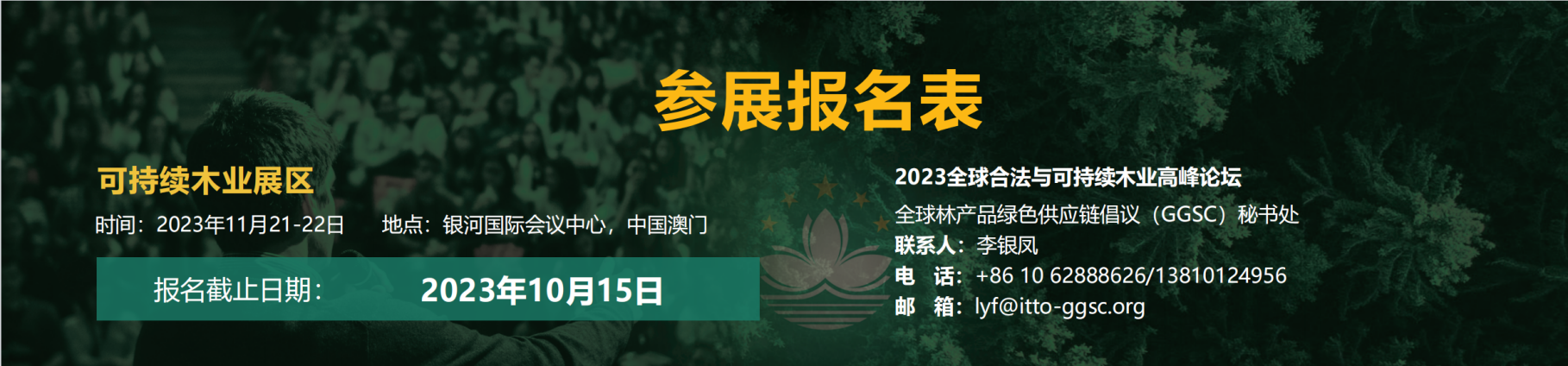 联系人李银凤，电话+86 10 62888626/13810124956；邮箱：lyf@itto-ggsc.org                              参展单位（公章）：                              负责人（签字）：                              日期：    年   月   日参展单位名    称中文：中文：中文：参展单位名    称英文（楣板）：英文（楣板）：英文（楣板）：地    址中文：中文：中文：地    址英文：英文：英文：邮    编网址联 系 人职位电    话邮箱主要展品（中英文）展示区设置：论坛主办、承办和协办机构展示区；企业展示区展品范围：包含木材原料、木地板、木家具、木质门、人造板、木工机械6大品类。企业展示区每个展示品类仅邀请3-5家行业头部企业参展，依申请先后顺序，优先考虑先提交申请的企业；申请标准展位的企业可享受展位费全免，申请光地的企业需自行承担展位搭建费用；主承办方将根据实际情况与申请单位确定最终参展申请及展位面积。展示区设置：论坛主办、承办和协办机构展示区；企业展示区展品范围：包含木材原料、木地板、木家具、木质门、人造板、木工机械6大品类。企业展示区每个展示品类仅邀请3-5家行业头部企业参展，依申请先后顺序，优先考虑先提交申请的企业；申请标准展位的企业可享受展位费全免，申请光地的企业需自行承担展位搭建费用；主承办方将根据实际情况与申请单位确定最终参展申请及展位面积。展示区设置：论坛主办、承办和协办机构展示区；企业展示区展品范围：包含木材原料、木地板、木家具、木质门、人造板、木工机械6大品类。企业展示区每个展示品类仅邀请3-5家行业头部企业参展，依申请先后顺序，优先考虑先提交申请的企业；申请标准展位的企业可享受展位费全免，申请光地的企业需自行承担展位搭建费用；主承办方将根据实际情况与申请单位确定最终参展申请及展位面积。展示区设置：论坛主办、承办和协办机构展示区；企业展示区展品范围：包含木材原料、木地板、木家具、木质门、人造板、木工机械6大品类。企业展示区每个展示品类仅邀请3-5家行业头部企业参展，依申请先后顺序，优先考虑先提交申请的企业；申请标准展位的企业可享受展位费全免，申请光地的企业需自行承担展位搭建费用；主承办方将根据实际情况与申请单位确定最终参展申请及展位面积。展位预定：室内光地：           平方米；（至少18平方米；长：  米，深：  米；  面开口）标准展位：           个。(标准展位面积为9平米，规格为3m×3m)展位预定：室内光地：           平方米；（至少18平方米；长：  米，深：  米；  面开口）标准展位：           个。(标准展位面积为9平米，规格为3m×3m)展位预定：室内光地：           平方米；（至少18平方米；长：  米，深：  米；  面开口）标准展位：           个。(标准展位面积为9平米，规格为3m×3m)展位预定：室内光地：           平方米；（至少18平方米；长：  米，深：  米；  面开口）标准展位：           个。(标准展位面积为9平米，规格为3m×3m)展位要求：用电电压：220V□  380V□其他要求：                              。展位要求：用电电压：220V□  380V□其他要求：                              。展位要求：用电电压：220V□  380V□其他要求：                              。展位要求：用电电压：220V□  380V□其他要求：                              。展示日程：布展时间：2023年11月19-20日参展时间：2023年11月21-22日撤展时间：2023年11月22日17:00以后展示日程：布展时间：2023年11月19-20日参展时间：2023年11月21-22日撤展时间：2023年11月22日17:00以后展示日程：布展时间：2023年11月19-20日参展时间：2023年11月21-22日撤展时间：2023年11月22日17:00以后展示日程：布展时间：2023年11月19-20日参展时间：2023年11月21-22日撤展时间：2023年11月22日17:00以后注：1.以上各项均需填写清晰、完整；2.参展企业信息将录入高峰论坛会刊中，请确保提交材料正确无误；3.报名截止日期：2023年10月15日；4.此表作为参展确认凭证，请底部签字盖章确认，如有更改请与大会组委会联系；5. 提交申请1周内向承办单位交纳保证金1万元（按约参展后退还，未能按约参展的不予退还）。注：1.以上各项均需填写清晰、完整；2.参展企业信息将录入高峰论坛会刊中，请确保提交材料正确无误；3.报名截止日期：2023年10月15日；4.此表作为参展确认凭证，请底部签字盖章确认，如有更改请与大会组委会联系；5. 提交申请1周内向承办单位交纳保证金1万元（按约参展后退还，未能按约参展的不予退还）。注：1.以上各项均需填写清晰、完整；2.参展企业信息将录入高峰论坛会刊中，请确保提交材料正确无误；3.报名截止日期：2023年10月15日；4.此表作为参展确认凭证，请底部签字盖章确认，如有更改请与大会组委会联系；5. 提交申请1周内向承办单位交纳保证金1万元（按约参展后退还，未能按约参展的不予退还）。注：1.以上各项均需填写清晰、完整；2.参展企业信息将录入高峰论坛会刊中，请确保提交材料正确无误；3.报名截止日期：2023年10月15日；4.此表作为参展确认凭证，请底部签字盖章确认，如有更改请与大会组委会联系；5. 提交申请1周内向承办单位交纳保证金1万元（按约参展后退还，未能按约参展的不予退还）。